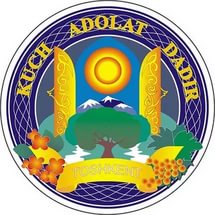 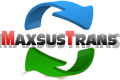 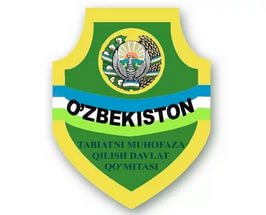 Проект управления твердыми бытовыми отходами Заем АБР №: 3067-UZBКОНСУЛЬТАЦИОННЫЕ УСЛУГИ ПО УПРАВЛЕНИЮ ПРОЕКТОМ, РЕАЛИЗАЦИИ И НАДЗОРУКонтракт №: SUE/Maxsustrans/QCBS-Cons_1-2016-01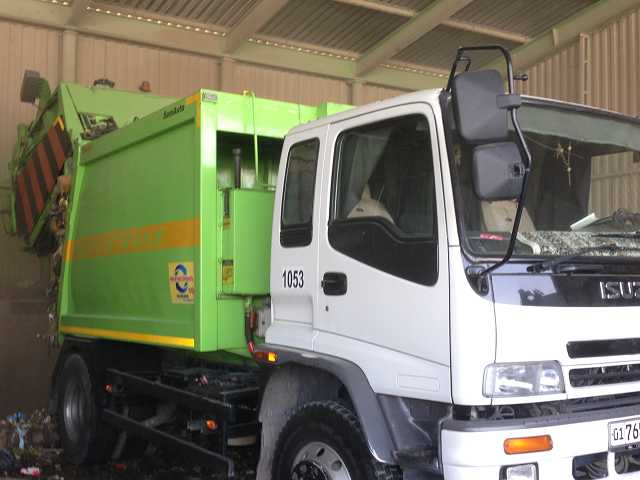 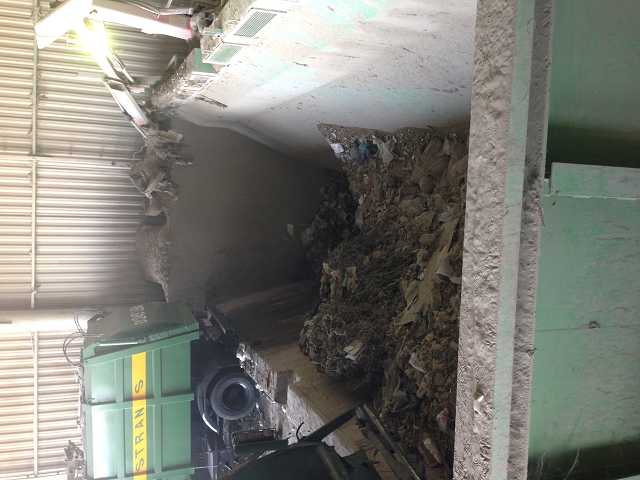 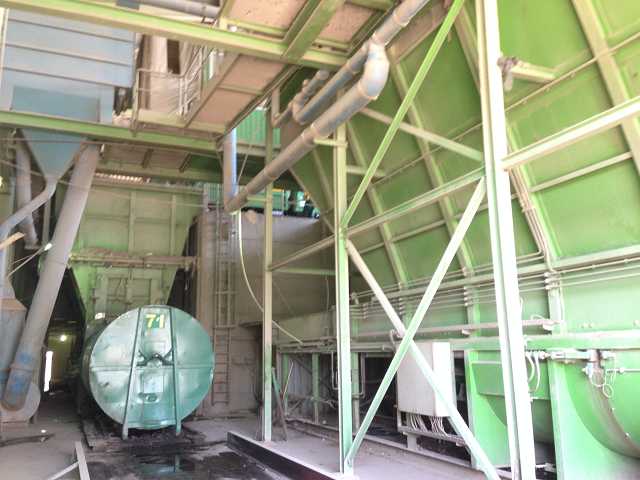 Отчёт по мониторингу социальной защитыОтчетный период: Июль - Сентябрь 2019КЛИЕНТ – РЕАЛИЗУЩИЕ АГЕНСТВОГосударственное унитарное предприятие (ГУП) «Махсустранс»       (Ташкент, Узбекистан)ВЕДУЩИЙ КОНСУЛЬТАНТH.P. Gauff Ingenieure GmbH & Co. KG-JBG (Германия)в сотрудничестве сООО «ENG - INVEST Consulting” (Узбекистан)Октябрь 2019Номер проекта: 45366Номер займа АБР: 3067-UZBОктябрь 2019Республика Узбекистан: Проект управления твердыми бытовыми отходами (ПУТБО)(Финансируется Азиатским Банком Развития)Подготовлено: СП «H.P. Gauff Ingenieure GmbH & Co. KG – JBG- (Германия) и ENG-INVEST Consulting Ltd. (Узбекистан)» для Государственного унитарного предприятия «Maxsustrans», Хокимията г. Ташкента и Азиатского Банка Развития. Этот отчёт по мониторингу социальной защиты является документом Заемщика. СокращенияАБР	-	Азиатский Банк РазвитияЗХ	-	Затронутое домохозяйствоЗЛ	-	Затронутое лицоПКМ	-	План корректирующих мерИА	-	Исполнительное агентствоЦРЖ	-	Центр по рассмотрению жалобПУз	-	Правительство УзбекистанаМРЖ	-	Механизм рассмотрения жалоб га	-	ГектарРА	-	Реализующее агентствоВП	-	Вынужденное переселениеНСО	-	Неофициальный сборщик отходовПОЗиП	         -       План отвода земли и переселенияМФ	-	Министерство ФинансовТБО	-	Твёрдые бытовые отходыЭиО	-	Эксплуатация и обслуживаниеГРП	-	Группа реализации проектаТППП             -       Техническая помощь в подготовке проектаСПО	-	Санитарный полигон отходовУТБО	-	Управление твёрдыми бытовыми отходамиПРИМЕЧАНИЕВ этом отчете «$» относится к доллару США (долл. США), а UZS относится к узбекскому суму.ВАЛЮТНЫЕ ЭКВИВАЛЕНТЫ     (по курсу Центрального Банка Республики Узбекистан на 17 октября 2019)                                                                  Валютная единица - UZS 1,00 UZS = 0.1057 $ 1.00 $ = 9 455,24 UZSЭтот отчёт по мониторингу социальной защиты является документом Заемщика.  Представленные здесь мнения не обязательно соответствуют мнениям Совета Директоров, руководства или персонала АБР и могут носить предварительный характер.При подготовке программы или стратегии для любой страны, финансировании любого проекта или путем указания какого-либо обозначения или ссылки на конкретную территорию или географическую местность в этом документе Азиатский Банк Развития не намерен принимать какие-либо решения относительно юридического или иного состояния, а любой территории или местности.Согласно Политике защитных мер АБР (2009 г.) и разделу «Операционное руководство» о Политике Защиты (РЭ Ф1) Заемщики/Заказчику обязаны создавать и поддерживать процедуры мониторинга состояния реализации управления общественных защитных мер и обеспечивать ход работ в направлении желаемых результатов.Словарь терминовСодержаниеОсновные положенияПравительство Республики Узбекистан (Правительство Узбекистана) подало заявку на получение займа от Азиатского банка развития (АБР) для развития и совершенствования системы управления твердыми бытовыми отходами в столице (г. Ташкент). Регистрационный номер займа: L3067-UZB «Проект по управлению твердыми бытовыми отходами» (Проект - ПУТБО). Заёмное соглашение было подписано между Республикой Узбекистан и Азиатским банком развития (АБР) 27 февраля 2014 года и Проектное Соглашение было подписано 12 марта 2014 года между АБР, Хокимиятом города Ташкент и ГУП «Mахсустранс»Проект был подготовлен для воздействия на улучшение городской среды и качества жизни для жителей города Ташкента. Проект будет оказывать поддержку развитию санитарного полигона, отвечающего международным стандартам, реконструкции перегрузочных станций, а также модернизации парка транспортных средств по сбору и перевозке отходов. Проект также окажет поддержку развитию потенциала и формулировке стратегии управления твердыми бытовыми отходами.Стадия проекта: рабочий проект нового полигона уже был завершен в августе 2019 года и утвержден в конце октября 2019 года. Проект находится на стадии определения подрядчика для строительства. Генподрядчик проведет работы по строительству нового полигона и реализацию мер по закрытию существующей свалки. Ожидаемое начало строительных работ - первый квартал 2020 года. Контракт со строительной компанией предоставляет гарантии соблюдения разработанных мер социальной защиты во время строительных работ для предотвращения любого негативного воздействия на землю, сооружения, людей и их средства к существованию Мониторинг социальной защиты и оценка: проводится с целью соблюдения требований АБР по принудительному переселению. Мониторинг социальной защиты проводится ежеквартально для оценки любых социальных проблем, возникших в ходе реализации проекта в течение периода. Настоящий квартальный отчет подготовлен за период с июля по сентябрь 2019 года. За период мониторинга в августе 2019 года была завершена разработка рабочего проекта. В октябре 2019 года было получено разрешение на детальное проектирование.До начала строительных работ на проектной площадке необходимо предоставить оценку реализации всех социальных последствий и воздействий переселения, которые могут возникнуть после подготовки рабочего проекта. В связи с этим был проведена комплексная экспертиза  для оценки и подтверждения того, что проект не потребуется отвод земли и принудительное переселение для строительства. Это основные показатели мониторинга социальной защиты. Комплексная экспертиза была начата в июне и завершена в октябре 2019 года. С учетом этого факта отчет о мониторинге был завершен в конце октября 2019 года и основывался на результатах комплексной экспертизы по социальным защитным мерам, завершенных в октябре 2019 года. Отвод земли и переселение. Комплексная экспертиза подтверждает, что проект не повлечет за собой отвод земли или вынужденное переселение в ходе строительства.  Гендерная оценка: План действий по гендерным вопросам подготовлен и представлен АБР в рамках полугодового отчета.Механизм рассмотрения жалоб: МРЖ по проекту разработан в рамках ПОЗиП 2012. Процесс рассмотрения жалоб предоставляется в АБР через квартальные и полугодовые отчеты.  Консультант ГРП по социальным защитным мерам периодически проверяет и регистрирует эффективность и результативность МРЖ, освещая способность проекта по предотвращению и разрешению жалоб. За данный период мониторинга (июль - сентябрь 2019 года) жалоб не поступало. Общественная осведомленность и консультации: Общественные консультации будут проводиться с людьми, проживающими вдоль «проектного коридора» в рамках комплексной экспертизы. Заинтересованные стороны осведомлены о запланированных строительных работах, мерах по социальной и экологической оценке и существующей МРЖ.ВведениеНастоящий отчет представляет собой ежеквартальный отчет о мониторинге социальной защиты в рамках ПУТБО, подготовленный в октябре 2019 года. Отчет охватывает период с июля по сентябрь 2019 года.Целью данного отчета является (i) обзор общего прогресса в ходе реализации проекта; (ii) выявить любые социальные проблемы и ограничения, с которыми столкнулись при реализации проекта, (iii) рекомендовать меры по смягчению последствий (при необходимости). В отчете описывается состояние показателей социальной защиты проекта за период мониторинга.Для проведения мониторинга защитных мер в рамках проекта через тендер были отобраны Консультанты ГРП (HP Gauff Ingenieure GmbH & Co. KG - JBG- (Германия) и GKW Consult GmbH (Германия) и ENG-INVEST Consulting Ltd. (Узбекистан), и соглашение с ними было заключено в декабре 2016 года.Международный подрядчик по строительным работам еще не нанят. Проект находится на стадии детального проектирования, начатого в декабре 2018 года. Исполнителем детального проектирования нового санитарного полигона ТБО и закрытия старой свалки является Консультант по проектированию и надзору за строительством нового санитарного полигона ТБО – «China Urban Construction Design & Research Institute Co., Ltd».После утверждения детального проекта, ГРП приступило к подготовке тендерной документации для закупки строительной компании. Международный строительный подрядчик еще не нанят. Запланированный период начала строительных работ - первый квартал 2019 года. Срок строительства составит 18 месяцев.На предыдущих этапах мониторинга выяснилось, что земельные участки, необходимые для реализации проекта, принадлежат местным органам власти. Земельные участки, необходимые для строительства, выделены ГУП «Махсустранс» в августе 2018 года из резервного земельного фонда. Комплексная экспертиза, проведенная для проекта, была завершена в октябре 2019 года и подтвердила, что проект не влечет за собой вынужденный отвод земли и принудительное переселение для строительства нового полигона. Земельный участок теперь считается строительной площадкой.Описание проекта и текущие мероприятия2.1 Описание проектаПравительство Узбекистана (ПУз) всерьёз осознает необходимость разработки и реализации национальной стратегии управления твердыми бытовыми отходами (УТБО). «Проект Управления твердыми бытовыми отходами» (3067) пеализуется для развития и улучшения системы управления ТБО в г. Ташкенте. Поэтому, ПУз обратилось к АБР с просьбой о помощи в решении проблем, связанных с УТБО. Предлагаемый проект будет способствовать устойчивому городскому развитию в Узбекистане путем:Модернизация УТБО для обеспечения непрерывных и надежных коммунальных услуг;Содействия финансовой устойчивости муниципальных услуг посредством рационализации тарифов и разумного финансового управления;Поддержка политических и институциональных реформ для улучшения санитарии и управления окружающей среды;Смягчение последствий изменения климата путем значительного сокращения выбросов парниковых газов и соблюдения международных стандартов по минимизации отходов и переработки вторичного сырья; и всеми мерамиУлучшения благоустройства городов.Объем существующего свалки исчерпан, а первоначальный план города заключался в том, чтобы продлить свои работы по сбросу отходов на прилегающую территорию площадью в дополнительные 30 гектаров.  Будучи полностью осведомленным о неизбежных экологических последствиях посредством опыта в данной сфере, город обратился к местному правительству с просьбой об оказании помощи в этом вопросе.  На основании этих мероприятий, Кабинет Министров утвердил летом 2012 года место размещения нового места сброса отходов на 30 гектарах сельскохозяйственной местности для мероприятий по управлению отходов с целью утилизации отходовВ соответствии с разработанным ТЭО проекта, земельный участок площадью 30 га, расположенный непосредственно к югу от существующей свалки (25 га для полигона и 5 га для объектов), рассматривался как земельный участок для потенциально нового полигона ТБО.  Данный земельный участок планировалось выделить для временного расширения свалки, а также для модернизации данного объекта до санитарного полигона ТБО в соответствии с международными стандартами защиты окружающей среды. Проект предполагает потенциальный отвод земли в 30 га. Соответствующий план отвода земли и переселения (ПОЗиП) подготовлен в 2012 году для потенциального выделения земельного участка был. В ПОЗиП включены все возможные воздействия, меры по смягчению и требования по реализации проекта. В соответствии с положениями АБР о Политике по Защитным мерам, ПОЗиП будет обновлен после того, как будет подготовлено детальное проектирование (май 2019 г.). 2.2 Цели и результаты проектаОбщая цель заключается в создании усовершенствованной системы управления твердыми бытовыми отходами в Ташкенте для модернизации городской инфраструктуры и услуг. В рамках проекта будет создан санитарный полигон, отвечающий международным стандартам, реконструированы перегрузочные станции и модернизирован автопарка мусоровозов и контейнеровозов. Это будет наращивать потенциал в области управления отходами и содействовать разработке национальной стратегии по управлению твердыми отходами.С учетом нынешней практики УТБО было принято решение о преобразовании и распределении участка, прилегающего существующей свалке к инженерно-санитарному полигону. Предлагаемая концепция санитарного полигона хранения твердо-бытовых отходов (СПХО) будет основана на «Лучшей экологической практике» (BEP), в результате чего современная конструкция будет соответствовать международно-приемлемым стандартам. Этот «автономный» объект кардинально улучшит систему УТБО (т.е. обработку и окончательную утилизацию ТБО) с возможностью интеграции для долгосрочного решения, охватывающая всю Ташкентскую Область. Включение в конструкцию многобарьерной системы, системы фильтрации и сбора газа приведет к значительному сокращению ожидаемых воздействий. Проект по совершенствованию управления отходами (далее именуемый «Проект») должен способствовать решению следующих вопросов:Проект был подготовлен для воздействия на улучшение городской среды и качества жизни для жителей города Ташкента. В итоге будут улучшены услуги по управлению ТБО в Ташкенте, путем следующих трех основных результатов. (i) Результат 1 - Реконструированная и расширенная система управления твёрдыми бытовыми отходами (УТБО) в Ташкенте. (ii) Результат 2 - Укрепление производственного потенциала; (iii) Результат 3 - Национальная стратегия УТБО. В Проекте задействованы два Исполнительных агентства (ИА): Хокимият города Ташкента для общего надзора и мониторинга за Результатами №1 и №2; и Государственный комитет Республики Узбекистан по экологии по охране природы (Госкомэкологии)1 для выполнения Результата №3 - национальной стратегии по управлению ТБО. Результаты 1 и 2 будут осуществляться ГУП «МАХСУСТРАНС». При ГУП «МАХСУСТРАНС» было создано ГРП для поддержки реализации проекта. Эта поддержка включает в себя управление проектом, управление финансами, закупки, администрирование контрактов, реализацию природоохранных мер, строительство и технический надзор, а также мониторинг и оценку.Правительство Республики Узбекистана через свое Реализующее агентство, ГУП «Махсустранс», намерено использовать часть средств займа для покрытия расходов по контракту на предоставление консалтинговых услуг, связанных с управлением, реализацией и надзором за проектом, для поддержки ГРП.__________________________________1В соответствии с Постановлением Президента №5024 от 21.04.2017 Государственный комитет Республики Узбекистан по охране природы был переименован в Государственный комитет Республики Узбекистан по экологии и охране окружающей среды.   2.3 Описание местоположения проектаАхангаранский полигон расположен примерно в 35 км к югу от центра города Ташкента в Ахангаранском районе Ташкентской области. Объект используется с 1967 года и принимает отходы в настоящее время, собранные из города Ташкент, и частично из Чирчика. 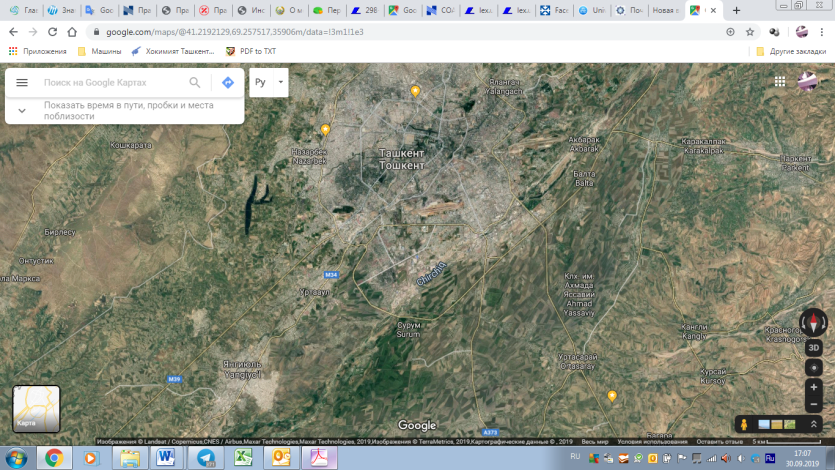 Рисунок 1: Карта расположения Ахангаранского полигонаВ соответствии с рабочим проектом для реализации проекта требуется 30.91 га земельного участка, расположенные непосредственно к югу от существующего Ахангаранского полигона:- Площадь полигона составляет около 26,51 га (включая дороги), площадь полигона - около 24,62 га (фактическая площадь полигона);- Точка регулирования - 0,7 га;- Точка контроля - 0,76 га;- Прочие сооружения (включая водоотстойники) 2,94 га.- Строительства включает в себя территорию водохранилища, дороги, бассейн для фильтрата, контрольную зону и другие сооружения.- Объем полигона составляет 7,66 млн. кубометров.- Ожидаемый срок эксплуатации 12,1 года.  Рисунок 1 Спроектированный участок нового полигона ТБО Доступ на строительный объект: Рабочий проект показал, что новый полигон будет использовать существующую подъездную дорогу и потребует строительства дополнительной подъездной дороги к новой площадке. Это показано ниже на данном изображении (рисунок ниже).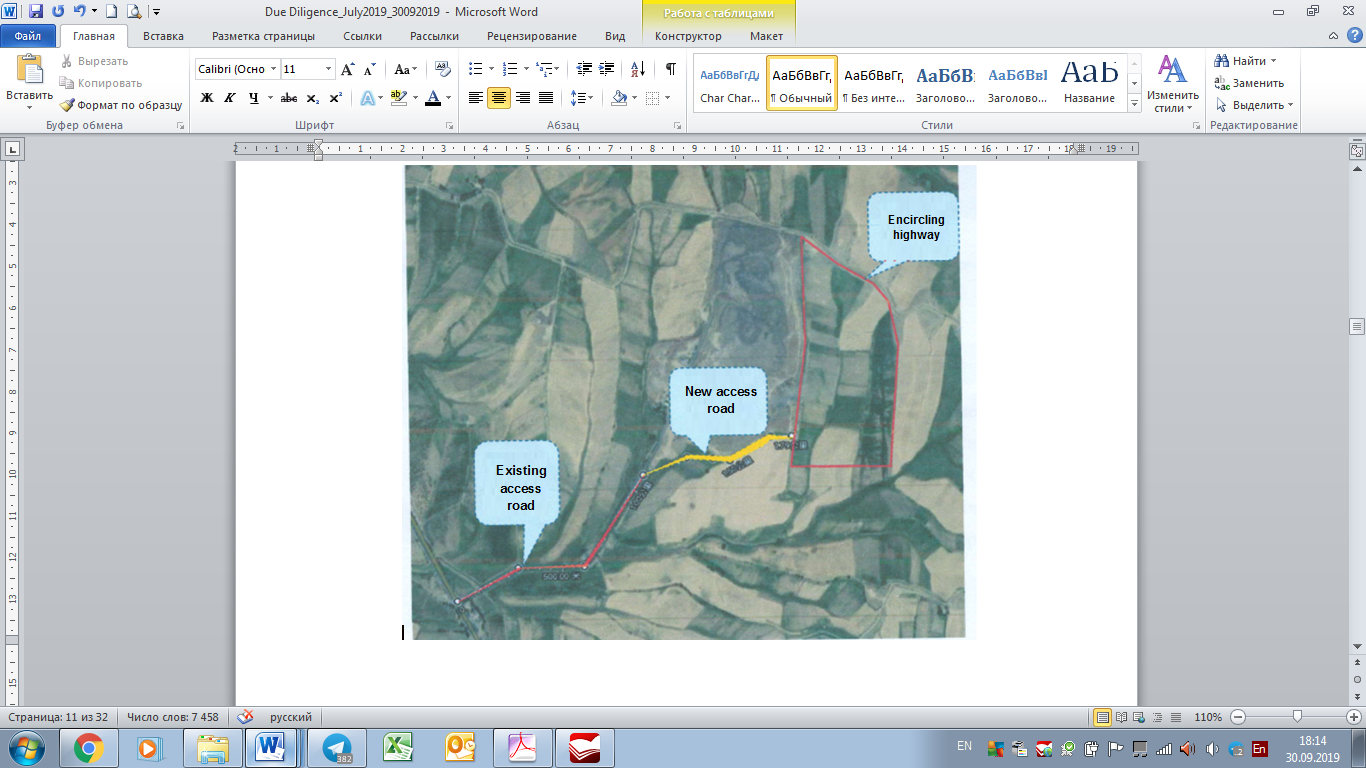 2.4 Управление проектом и группа подрядчиковАгентства, занимающиеся реализацией инвестиционной программы: В реализации инвестиционной программы участвуют следующие агентства: Государственный комитет по экологии и охране окружающей среды (Госкомэкологии) и Хокимият города Ташкента являются Исполнительными агентствами (ИА). Хокимият отвечает за управление, координацию и выполнение всех мероприятий, финансируемых по займу, и несет общую ответственность за соблюдение условий займа. ГКЭОП несет ответственность за реализацию третьей части проекта – подготовка Национальной стратегии по твердым бытовым отходам в г. Ташкенте.   Государственное Унитарное Предприятие «Махсустранс» является Реализующим агентством (РА), отвечающее за администрирование, реализацию (проектирование, строительство и эксплуатация) и все повседневные мероприятия по займу. В рамках «Махсустранс» была создана Группа реализации проекта (ГРП) для выполнения функций, связанных с проектом. ГРП координирует проект и его подкомпоненты, а также обеспечивает согласованность подхода и производительности.  Группа проекта: «Махсустранс» нанял международного Консультанта по управлению и надзору за проектом (Консультант ГРП) - H.P. Gauff Ingenieure. Данная компания имеет многолетний опыт работы в области управления отходами. В соответствии с условиями тендера, компания наняла местного специалиста по социальным защитным мерам (Мария Малиновская) и местного специалиста по окружающей среде (Сергей Карандаев), которые осуществляют услуги по социальным и экологическим защитным мерам. Отбор Консультанта начался в декабре 2017 года. Контракт был заключен 16 ноября 2018 года. Основными причинами задержки являются следующие: 1) Изменения в законодательстве Республики Узбекистан о процедурах закупок, в том числе в отношении средств МФК; 2) Процесс институциональных реформ среди государственных органов и исполнительных агентств, инициированный правительством в 2017 году; 3) Состав тендерной комиссии Хокимията г. Ташкента, ответственного за проведение масштабных тендеров, изменялся 3 раза в связи с поправками, внесенными в положения тендерных комиссий. Это все затягивало процесс оценки, утверждения результатов оценки и присуждения контракта. Компания по надзору за строительством несет ответственность за подготовку ежеквартальных отчетов о ходе работ, которые охватывают реализацию мер социальной защиты, которые могут возникнуть в ходе реализации. Все меры по смягчению во время строительства будут осуществляться подрядчиком, и они будут контролироваться консультантом по надзору. Консультант по проектированию и надзору за санитарным полигоном ТБО «China Urban Construction Design & Research Institute Co., Ltd.» был нанят 14 декабря 2018 года. Данная консалтинговая компания выполнит работы по проектированию закрытия старой свалки и строительству нового санитарного полигона ТБО. В ходе строительных работ они будут контролировать все строительные работы, связанные с полигоном ТБО.Мероприятия по социальным защитным мерам3.1   Задачи комплексной экспертизы и методологияЦель отчета комплексной экспертизы состоит в том, чтобы подтвердить, что проект не игнорирует требования Политики защитных мер АБР (2009 г.), в отношении вынужденного переселения и лиц, затронутых проектом.3.2   Объем отчета по социальным защитным мерамДанный отчет по социальным защитным мерам относится к Ахангаранской свалке. Отчет был подготовлен консультантом по социальной защите в качестве ежеквартального мониторинга социальных защитных мер, чтобы подтвердить, что земля, необходимая для строительства нового полигона, была выделена из местного резервного земельного фонда4, и никакие меры по смягчению не требуются для завершения до начала строительства. Окончательный проект утвержден в октябре 2019 года. Запланированный период начала строительных работ - первый квартал 2020 года. Отчет включает в себя результаты комплексной экспертизы, утвержденные в октябре 2019 года,  для подтверждения соответствия требованиям политики безопасности АБР по вопросам ПОЗиП.        3.3   Обоснование для отчета по социальным защитным мерамЗаявление о политике безопасности АБР за 2009 год и положения утвержденного АБР плана отвода земли  и переселения (ПОЗиП) были опубликованы на веб-сайте АБР в 2012 году. ПОЗиП был необходим, так как проект предполагал вынужденное переселение, отвод земли и потерю доходов. Категория проекта была определена как Категория B.Комплексная экспертиза, проведенная для проекта и утвержденная в октябре 2019 года, подтвердила, что проект не включает в себя воздействия принудительного отвода земли и переселения, связанные со строительством нового полигона. Отчет о комплексной экспертизе доступен по адресу https://www.adb.org/projects/documents/uzb-45366-004-smr.4 Решения хокимията о выделении земли были приведены в предыдущем полугодовом отчете по мониторингу социальной защиты и отчете о комплексной экспертизе, октябрь 2019 г.               3.4.   Мероприятие по проекту на период с июля по сентябрь 2019 Рабочий проект закрытия существующей свалки и строительство нового полигона на выделенных 30 га земельного участка выполняется Консультантом по проектированию и надзору "China Urban Construction Design & Research Institute Co., Ltd.". Консультант уже завершил рабочий проект объекта. Проектная документация была утверждена АБР в октябре 2019 г.Консультант в течение периода мониторинга провел комплексную экспертизу по вопросам ПОЗиП в соответствии с данными рабочего проекта. Отчет о комплексной экспертизе был утвержден в октябре 2019 г. В рамках комплексной экспертизы Консультант оценил ситуацию с планируемым строительством и выделением земельного участка для строительства нового полигона, Консультант изучил все документы, имеющиеся в рамках проекта, посетил участок проекта.Детальная оценка вопросов ПОЗиП показала, что строительные работы по проекту не потребуют принудительного отвода земли и переселения. Проект не повлияет на людей, живущих в близлежащих населенных пунктах, и их средства к существованию.В таблице ниже предоставлена подробная информация по реализации проекта:Таблица 1 Контрольный список воздействий проекта после рабочего проектаПринимая во внимание результаты комплексной экспертизы по вопросам ПОЗиП, Консультант считает, что вопросы отвода земли под строительство завершены. Дальнейший мониторинг вопросов ПОЗиП не требуется. Все вопросы ПОЗиП закрыты до начала строительных работ. Никаких дополнительных смягчающих мер не требуется. Следующим этапом мониторинга станет разработка подробных показателей для проведения социального мониторинга на этапе строительства..4 Соблюдение положений о гарантиях в соглашениях по проекту4.1.1 Соблюдение Руководства по управлению проектаРуководство по управлению проекта (РУП), описывает основные организационные и управленческие требования для своевременного осуществления проекта в рамках бюджета и в соответствии с политикой и процедурами правительства и Азиатского банка развития (АБР). РУП является обязательным и служит основным документом, описывающим детали реализации. Состояние выполнения требований по защитным мерам, изложенных в РУП, приведено в таблице ниже. Таблица 2 Соответствие с Руководством по управлению проекта 4.1.2 Соблюдения правил по социальной защите по заемному соглашениюСостояние соблюдения правил по социальной защите по заемному соглашению представлен ниже:Таблица 5 Соблюдение правил социальной защитыГендерная оценка и оценка бедностиГендерная оценка и оценка бедности. План действий по гендерным вопросам подготовлен и представлен в АБР через полугодовой отчет. Гендерная оценка и оценка бедности готовится на полугодовой период. Согласно гендерной оценке и оценке бедности, равную роль женщин в сборе и переработке отходов гарантирует ГУП «Махсюстранс». В 2019 году на перегрузочных станциях и полигоне были застрахованы все работники в количестве 154 человек, в том числе 22 женщины (15% - женщины). Женщины работают на административных и вспомогательных должностях. Мужчины работают на инженерно-технических должностях. Согласно графику на площадке проводится ежегодный медицинский осмотр всех сотрудников, в том числе женщин.Улучшение условий труда женщин осуществляется за счет результатов социальной оценки потребностей женщин. Социальная оценка потребностей женщин была проведена ГУП «Махсустранс». В результате выяснилось, что женщины имеют отдельные кабинеты; номера светлые, чистые с кондиционером; в офисе есть диван для отдыха. Есть отдельный туалет. В ходе социальной оценки не было получено запросов о дополнительных потребностях женщин. Они удовлетворены предоставленными им условиями работы.Этнические меньшинства и коренные народы: в проектной зоне нет меньшинств. Поэтому, как описано в Политике защитных мер АБР 2009 года, для этого показателя не требуется никаких специальных действий.Рассмотрение жалобМеханизм рассмотрения жалоб по проекту (МРЖ) создан РА для обеспечения прозрачного механизма выражения и решения экологических проблем, связанных с проектом. В соответствии с Указом Президента Республики Узбекистан ГУП «Махсустранс» учредило (организовало) «Народную приемную» в каждом районном филиале города Ташкента, в том числе в здании ГУП «Махсустранс» для запросов, связанных с ГРП. Советник обеспечивает своевременное и удовлетворительное рассмотрение жалоб и обращений во избежание любых возможных задержек в проекте. На рисунке ниже приведены подробные сведения о механизме рассмотрения жалоб.Рисунок 3 Механизм рассмотрения жалоб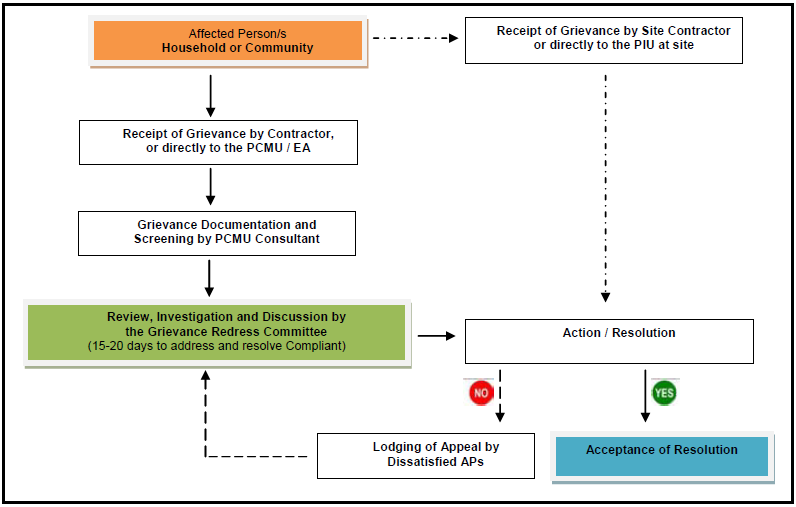 * ГРП – ответственным лицом по МРЖ является руководитель ГРП, Г-н Рустам Шукуров, тел: +99871 2477923РА ГУП «Махсустранс» - ответственный за МРЖ - Шухрат Иногамов, тел: +99871 2473599, email: maxsustrans@inbox.ru PCMU Консультант PCMU - специалист по социальным вопросам и вопросам переселения, Мария Малиновская, тел: +99871 1508887, email: malinovskaya@almarconsulting.org ГРП учредил Комитет по рассмотрению жалоб (КРЖ). КРЖ предоставляет любые точки доступа для подачи жалоб и обращений по любому экологическому (или социальному) аспекту, связанному с проектом. Жалобы могут быть поданы в письменной или устной форме подрядчику или непосредственно контактному лицу ГРП / РA. Они надлежащим образом документированы (т.е. с указанием даты их получения, подробностей жалобы и заявителя / заявителей) и проверены назначенным консультантом по гарантиям PCMU на предмет ее достоверности и достоверности. У комитета есть 15-20 дней для рассмотрения и принятия решения. Согласно данной МРЖ, неудовлетворенные жалобы могут быть в состоянии обжаловать окончательное решение. Этот механизм также не препятствует тому, чтобы любая AP обращалась к регулирующим органам, чтобы помочь и решить жалобы на любой стадии процесса. В случаях, когда жалобы воспринимаются AP как срочные и срочные; Подрядчик, сотрудник EHS и инспектор PIU на месте предоставят наиболее доступное и практичное решение для быстрого разрешения жалоб. Такие жалобы и соответствующие решения, представленные в ГРП для надлежащей документации. Контактное лицо ГРП отвечает за регистрацию жалобы, шаг, предпринятый для решения жалобы, протокол собраний и подготовку отчета по каждой жалобе. В ГРП хранятся записи обо всех полученных жалобах, включая контактную информацию AP, дату получения жалобы, характер жалобы, согласованные меры по исправлению / устранению и дату, когда это было выполнено, а также окончательный результат в журнале жалоб, хранящемся в офисе ГРП. Процесс рассмотрения жалоб будет сообщаться в АБР через полугодовые отчеты. Консультант по гарантиям ГРП будет периодически проверять и записывать эффективность и результативность МРЖ, подчеркивая способность проекта предотвращать и разрешать жалобы.В период с июля по декабрь 2019 Консультант связался с представителями областного и районного хокимията проектной зоны для получения информации о жалобах. Жалоб / обращений не поступало во время подготовки текущего отчета (январь-март 2019 года). Консультант продолжит мониторинг жалоб в рамках проекта на дальнейшей стадии реализации проекта, чтобы обеспечить надлежащее и своевременное рассмотрение любых жалоб в рамках проекта.Осведомленность общественности и консультацииКонсультант провел публичные консультации с заинтересованными сторонами проекта и лицами, вовлеченными в реализацию проекта в рамках комплексной экспертизы. Общественные консультации были проведены в октябре 2019 года. Информация о проведенных общественных консультациях представлена в отчете о комплексной экспертизы (октябрь 2019 года).Ключевыми вопросами, обсуждавшимися в ходе общественных консультаций, являются следующие:• Период строительства. Ожидаемое начало: первый квартал 2020 года;• Порядок выбора подрядчика на строительные работы после оценки, ожидается декабрь 2019 года;• Порядок закрытия существующей свалки;• Электроснабжение строительных работ; локальные электрические сети и генераторы;• Влияние строительных работ на сельскохозяйственные земли и дороги. Ожидается, что все строительные работы будут проводиться внутри выделенных земель для нужд проекта:Будут проведены содержательные консультации с людьми, живущими вдоль «коридора проекта» на стадии строительства, чтобы обсудить ход выполнения проекта и проанализировать любые жалобы в рамках процесса рассмотрения жалоб.ЗаключениеКонсультант проводит ежеквартальный мониторинг за период с июля по сентябрь 2019 года. Рабочий проект завершен и утвержден в октябре 2019 года. Проект требует 30 га, выделенных в 2018 году, и 1,2 га, дополнительно необходимых для строительства подъездной дороги, выделенной в 2019 году. Все выделенные земли предоставляются из местного резервного земельного фонда. Комплексная экспертиза по вопросам ПОЗиП завершена в октябре 2019 года. Комплексная экспертиза проводится для оценки и подтверждения того, что реализация проекта не влечет отвод земли и принудительное переселения. Результаты комплексной экспертизы показали, что проект не требует отвода земли и переселение.Реализация проекта соответствует требованиям социальных защитных мер Заемного соглашения и РАМ. В этот период строительные работы еще не начаты. Запланированный период для начала строительных работ - первый квартал 2020 года      В таблице ниже представлен график реализации проекта: Рекомендация для следующего отчета о мониторинге и оценке социальной защиты: i) Мониторинг любых жалоб, которые могут появиться на стадии строительства проекта от ближайшего населения;(ii) Разработка подробных социальных показателей для мониторинга в период строительства (показатели H & S и т. д.);Мониторинг социальных защитных мер на строительной площадке будет осуществлять  специалистом Консультанта по проектированию и надзору за санитарным полигоном            «China Urban Construction Design & Research Institute Co., Ltd.»Отчёт по мониторингу социальной защиты Квартальный отчет: Июль - Сентябрь 2019КомпенсацияОплата наличными или видом имущества, которое будет отчуждено или затронуто проектом по стоимости восстановления.Затронутые лицаЗатронутые лица (ЗД) - это те, кто испытывает полное или частичное, постоянное или временное физическое перемещение (переселение, потерю жилой земли, или потерю крова), а также экономическое перемещение (потерю земли, активов, доступа к активам, источников дохода или средств к существованию) в результате (i) вынужденного отчуждения земельного участка, или (ii) вынужденных ограничений на землепользование или на доступ в созданные по закону парки и охраняемые территории. ЗД могут быть трех типов: (i) люди с формально законными правами на землю, которые они потеряли в полном объеме или частично; (ii) лица, которые потеряли занимаемую ими землю в полном объеме или частично, не имеющие каких-либо формальных юридических прав на такие земельные участки, но предъявляющие права относительно таких земель, которые признаны или признаются в соответствии с национальным законодательством, и (iii) лица, которые потеряли занимаемую ими землю в полном объеме или частично, не имеющих ни формальных юридических прав, ни признанных или признаваемых требований прав на такие земельные участки..Право на получение компенсацииРяд мер, включающих денежную или материальную компенсацию, стоимость переселения, содействие в восстановлении доходов, содействие в перевозке, возмещение доходов и перемещение, связанных с восстановлением деловой активности затронутых домохозяйств, в зависимости от типа и характера убытков, восстановление их социально-экономической базы. Все права на получение компенсации будут предоставлены затронутым домохозяйствам в соответствии с матрицей права на получение компенсации.ХокимиятОрган местного управления, который выполняет роль посредника между местным населением и правительством на областном и местном уровне. Он имеет высшую административную и юридическую власть в отношении местного населения, проживающего в пределах его полномочий.Отвод землиПроцесс, в ходе которого государственный орган вынуждает конкретное лицо к переселению в связи с полным или частичным отчуждением земли, принадлежащей этому лицу, в пользу такого органа, для использования земли в государственных целях, при условии справедливой компенсации.МахалляОрганизация на уровне местного сообщества, официально признанная государством, которая служит посредником между государством и местным населением и отвечает за содействие в решении ряда социальных вопросов и обеспечении внутренней социальной и культурной сплоченности своих членов. Руководители махалли избираются их местным населением.Целесообразные консультацииПроцесс, который (i) начинается на ранней стадии подготовки проекта и осуществляется на постоянной основе в течение всего проектного цикла;  (ii) обеспечивает своевременное раскрытие соответствующей и адекватной информации которая является понятной и легкодоступной для лиц, затронутых проектом; (iii) проводится в атмосфере свободной от запугивания или принуждения; (iv) учитывает гендерные аспекты и их интересы, и приспособлены к потребностям малообеспеченных и уязвимых групп; и (v) позволяет включить все соответствующие взгляды затронутых лиц и других заинтересованных сторон в процесс принятия решений, таких как проектирование, меры по смягчению последствий, обмен преимуществами и возможностями развития, вопросы реализации.Неправомочные домохозяйстваДомохозяйства, которые не зарегистрировали свою деловую деятельность, сельскохозяйственные угодья, жилье и приусадебные участки, и те, которые не имеют признаваемых законом прав или предъявлений прав на занимаемые ими земли. Они также включают лиц, использующих государственные или частные земли без разрешения, лицензии или документа о передаче права собственности, т.е. лица, не имеющие юридического документа на аренду земли и/или сооружений, занимаемых или используемых ими. Политика АБР ясно гласит, что такие лица имеют право на получение компенсации за свои неземельные активы.Стоимость возмещения ущербаСтоимость возмещения - это принцип, который должен соблюдаться при компенсации потерянного имущества. Расчет стоимости возмещения должен включать: (i) справедливую рыночную стоимость; (ii) стоимость сделки; (iii) начисленные проценты; (iv) расходы на переезд и восстановление; и (v) другие применимые выплаты, если таковые имеются. В тех случаях, когда рыночные условия отсутствуют или на стадии становления, будут проведены консультации с ЗЛ и принимающим населением для получения адекватной информации о недавних сделках с землей, стоимости земли по ее типам, праве собственности на землю, землепользовании, выращиваемых культурах и сборе урожая, наличия земли в проектной местности или области, а также другой соответствующей информации. Также будут собраны исходные данные о жилье, типах жилья и строительных материалах.  Квалифицированные и опытные специалисты будут проводить оценку отчуждаемого имущества. При применении этого метода оценки, износ конструкций и активов не должен приниматься во внимание.Стоимость возмещения - это принцип, который должен соблюдаться при компенсации потерянного имущества. Расчет стоимости возмещения должен включать: (i) справедливую рыночную стоимость; (ii) стоимость сделки; (iii) начисленные проценты; (iv) расходы на переезд и восстановление; и (v) другие применимые выплаты, если таковые имеются. В тех случаях, когда рыночные условия отсутствуют или на стадии становления, будут проведены консультации с ЗЛ и принимающим населением для получения адекватной информации о недавних сделках с землей, стоимости земли по ее типам, праве собственности на землю, землепользовании, выращиваемых культурах и сборе урожая, наличия земли в проектной местности или области, а также другой соответствующей информации. Также будут собраны исходные данные о жилье, типах жилья и строительных материалах.  Квалифицированные и опытные специалисты будут проводить оценку отчуждаемого имущества. При применении этого метода оценки, износ конструкций и активов не должен приниматься во внимание.СерьезноевоздействиеКогда 200 человек и более испытают серьезное воздействия, определяемое как:  (i) физическое переселения из их жилья, или (ii) потерю 10% или более своего производственного имущества (приносящего доход).Когда 200 человек и более испытают серьезное воздействия, определяемое как:  (i) физическое переселения из их жилья, или (ii) потерю 10% или более своего производственного имущества (приносящего доход).УязвимыедомохозяйстваДомашние хозяйства с низким доходом, возглавляемые женщинами с менее чем двумя взрослыми лицами, получающими доход, возглавляемые пожилыми людьми с безработными членами семьи и инвалиды.Домашние хозяйства с низким доходом, возглавляемые женщинами с менее чем двумя взрослыми лицами, получающими доход, возглавляемые пожилыми людьми с безработными членами семьи и инвалиды.Арендатор землиЮридическое лицо (зарегистрированное хозяйство) ведет сельскохозяйственную продукцию с использованием земельных участков, предоставленных ему в пользование на основе долгосрочной аренды. Срок аренды          ограничен до пятидесяти лет, но составляет не менее десяти лет. Арендатор не может продавать – покупать, закладывать, сдавать под аренду, дарить или обменивать землю.Отделение потока твердых бытовых отходов; Надлежащий сбор и выброс отходов в предназначенных местах Создание современных систем управления ТБО Улучшение старых методов работы «грузить и сваливать» в городах и регионахРисунок 2 подъездная дорога к новому полигону ТБОПроектная деятельностьТип потерьНаименование ЗСВозможные социальные последствияDetailsDetailsDetailsDetailsПроектная деятельностьТип потерьНаименование ЗСВозможные социальные последствияПринудительное переселениеЛюди, затронутые проектомСопутствующие воздействияКатегория проектаСтроительство нового санитарного полигона ТБОНет потерьНет потерьНет IR воздействия;Нет требований для принудительного изъятия земли;Требуемые земельные участки под застройку выделяются из земельного фонда;Там нет возможности каких-либо последствий с точки зрения потери доходов и средств к существованию.Нет претензий и жалоб по проектной деятельности.Не требуется.Земля под проектное строительство (30 га сельскохозяйственных земель и 1,2 га земли для подъездной дороги) были выделены из местного резервного земельного фонда.Строительство НЕ влечет за собой вынужденный отвод земли и вынужденное переселение.Это подтвердили результаты комплексной экспертизы.Проект не затронул людей.Не будет никакого другого воздействия, связанного с отводом земли для санитарного полигона.Существующая свалка будет закрыта после начала эксплуатации нового Ахангаранского полигона.Нет воздействия проекта / нет принудительного отвода земли и переселения, нет потерь доходов.Рабочий проект подтвердил, что в проекте не будет задействовано ПОЗиП.Строительство дополнительной подъездной дорогиНет потерьНет потерьНет IR воздействия;Нет требований для принудительного изъятия земли;Требуемые земельные участки под застройку выделяются из земельного фонда;Там нет возможности каких-либо последствий с точки зрения потери доходов и средств к существованию.Нет претензий и жалоб по проектной деятельности.Не требуется.Земля под проектное строительство (30 га сельскохозяйственных земель и 1,2 га земли для подъездной дороги) были выделены из местного резервного земельного фонда.Строительство НЕ влечет за собой вынужденный отвод земли и вынужденное переселение.Это подтвердили результаты комплексной экспертизы.Проект не затронул людей.Не будет никакого другого воздействия, связанного с отводом земли для санитарного полигона.Существующая свалка будет закрыта после начала эксплуатации нового Ахангаранского полигона.Нет воздействия проекта / нет принудительного отвода земли и переселения, нет потерь доходов.Рабочий проект подтвердил, что в проекте не будет задействовано ПОЗиП.Подробные данныеСостояние соответствияПримечанияРаздел VII – Защитные меры б) Социальные меры - вынужденное переселение. ЗавершеноКак упоминалось ранее (квартальных / полугодовых отчетах)Местный хокимият и ГУП «Махсустранс» обеспечивают, чтобы ПОЗиП был реализован и контролировался для обеспечения того, чтобы люди, затронутые проектом, не пострадали от воздействий, связанных с отводом земли.ЗавершеноРА обеспечивает, что затронутые лица не пострадают от воздействий, связанных с отводом земли.ПОЗиП 2012 был подготовлен в соответствии с ТЭО проекта.Комплексная экспертиза по вопросам ПОЗиП была завершена в октябре 2019 года. Оценка подтвердила, что на участке проекта нет проблем, связанных с ПОЗиП.Мониторинг проблем ПОЗиП завершен.Местный хокимият и ГУП «Махсустранс» обеспечивают чтобы: (i) ГРП наняли специалиста по социальному развитию для реализации ПОЗиП и решения других социальных проблем проекта, если таковые имеются.ЗавершеноВ 2017 году ГРП нанял специалиста по социальному развитию для мониторинга реализации ПОЗиП и других социальных проблем проекта. Консультант осуществляет подробный мониторинг процесса реализации ПОЗиП, и предоставляет результаты мониторинга в квартальных / полугодовых отчетах.Следующий этап мониторинга будет охватывать любые социальные проблемы, которые могут возникнуть в ходе реализации проекта (если таковые имеются).(ii) ПОЗиП будет обновляться после завершения детального проектирования. В отчете следует, по крайней мере, указывать любые изменения в отводе земли от детального проектирования, изменения затронутых людей или изменения бюджета для реализации ПОЗиП.  Обновленный ПОЗиП должен быть представлен в АБР для согласования до реализации.ЗавершеноНе начаты строительные работы. Разработка рабочего проекта завершена. Рабочий проект утвержден в октябре 2019 года.Для реализации проекта требуется 30 га для строительства нового полигона и дополнительно 1,2 га для строительства подъездной дороги. Земли под проект выделяются из государственного резервного фонда.В соответствии с требованиями АБР проводится комплексная экспертиза. Оценка в рамках комплексной экспертизы показала, что проект не связан с вынужденным отводом земли и переселением.(iv) ПОЗиП будет раскрываться лицам, затронутым проектом.Завершено Отчет ПОЗиП был опубликован на сайтах АБР и ГУП «Махсустранс».  Ссылка на сайт JMRC – https://www.adb.org/projects/45366-004/main.  Комплексная экспертиза будет завершена в октябре 2019 года и будет раскрыта на сайтах АБР и Махсустранс. Ссылка на раскрытый отчет на сайте АБР следующая: https://www.adb.org/projects/documents/uzb-45366-004-smr.(vi) Присвоение контракта на строительные работы любому подрядчику будет осуществляться только после того, как затронутые лица (в том числе другие стороны, получающие компенсацию за разработку новых сельскохозяйственных земель) получат полную компенсацию, а отчет о полной компенсации будет предоставлен АБР.  Авансовый платеж подрядчику может быть произведен АБР только после получения отчета о полной выплате компенсации.     В процессеРА гарантирует, что все вопросы будут решены до начала тендера.Результаты комплексной экспертизы показали, что компенсация за воздействие проекта не требуется. Земли, необходимые для проекта, выделяются из местного земельного фонда. Проект не затронул людей.Все вопросы ПОЗиП в рамках проекта завершены. Рабочий проект утвержден в октябре 2019 года. Разработана тендерная документация для найма строительной компании. Строительные работы начнутся в первом квартале 2020 года. Срок строительства - 18 месяцев.(vii) Отчет о мониторинге за осуществлением ПОЗиП будет представлен в АБР ежеквартально до тех пор, пока выплата компенсации затронутым сторонам не будет полностью оплачена.ЗавершеныВсе вопросы ПОЗиП в рамках проекта завершены.Отчеты о мониторинге социальной защиты будут охватывать любые социальные проблемы, которые могут возникнуть на этапе строительства проекта.(viii) Специалист по социальной защите и развитию ГРП разработает план реализации в тесной консультации с местным правительством по программе улучшения средств к существованию для устранения воздействия на сборщиков отходов и пунктов сбора отходов из-за закрытия существующего свалки.В процессеНеформальные сборщики отходов:На существующей свалке не работают неофициальные / неформальные сборщики отходов.Пункты сбора отходов (макулатура, пластик, полиэтилен и др.): На данном этапе реализации проекта не происходит воздействия на пункты сбора отходов.Раздел IX - Мониторинг эффективности, оценка отчетность и связь. B. Мониторинг.  Мониторинг защитных мер – Переселение: Отчет о завершении отвода земли будет представлен в АБР до присуждения контрактов на строительные работы, которые связаны с вопросами отвода земли и переселения. Мониторинг хода реализации и выполнения требований в отношении гарантий будет проводиться до начала строительных работ.Завершены.Комплексная экспертиза, проведенная в рамках оценки, проблемы ПОЗиП на этапе рабочего проекта подтвердили, что в рамках проекта не было принудительного отвода земли и переселения.Не требуется никаких защитных требований до начала строительных работ.Раздел IX - Мониторинг эффективности, оценка, отчетность и связь B. Мониторинг. Раскрытие отчетов по мониторингу.   Все отчеты, подготовленные в рамках проекта, должны быть опубликованы на веб-сайте АБР и веб-сайте ГРП или Махсустранс. Завершается.Ежеквартальные отчеты о мониторинге социальных защитных мер будут публиковаться на веб-сайтах АБР и ГРП или Махсустранс.Ссылка на проектную документацию сайта будет предоставлена в отчетах и публичных материалах.ПоказателиСостояниеПримечания Переселение: Заемщик обеспечивает, чтобы вся земля и все полосы отвода, необходимые для проекта, были предоставлены подрядчику работ в соответствии с графиком, согласованным в соответствующем рабочем контракте, а также все действия по отводу земли и переселению осуществляются в соответствии с (а) всеми применимыми законами и регулированиями Заемщика в отношении отвода земли и вынужденного переселения (б) защитными мерами вынужденного переселения; и (c) всеми мерами и требованиями, изложенными в ПОЗиП; и корректирующими  превентивными действиями, изложенных в отчетах о мониторинге социальных гарантий. Без ограничения применения защитных мер вынужденного переселения или ПОЗиП, Заемщик должен обеспечить, чтобы никакое физическое или экономическое переселение не принималось в связи с Проектом до тех пор, пока компенсация и другие права не были предоставлены лицам, затронутым проектом, в соответствии с ПОЗиП; и в соответствии с ПОЗиП была создана комплексная программа восстановления доходов и средств к существованию.СоблюдаетсяРА гарантирует, что вся земля и все права, необходимые для проекта, будут доступныПроект соответствует Политике защитных мер АБР 2009 года, Земельному кодексу Республики Узбекистан, Постановлению Кабинета Министров РУз № 97 (от 29 мая 2006 года), Постановлению Кабинета Министров РУз № 146 (от 25 мая 2011 года) и другим соответствующим законам и руководствам Республики Узбекистан.Строительные работы еще не начаты. Рабочий проект строительной площадки утвержден в октябре 2019 года.По результатам детального проектирования была подготовлена комплексная экспертиза воздействий ПОЗиП. Оценка в рамках комплексной экспертизы показала, что проект не требует принудительного отвода земли и переселения. Земли, необходимые для нужд проекта (30 га для строительства нового полигона и 1,2 га для подъездной дороги), были выделены из местного резервного земельного фонда.Коренные народы: Заемщик должен обеспечить, чтобы подготовка, проектирование, строительство, реализация и эксплуатация Проекта и всех объектов проекта соответствовали (а) всем применимым законам и регулированию Заемщика, касающихся коренных народов; (б) Защитным мерам для коренных народов; и (в) все меры и требования, изложенные в Плане коренных народов, и любые корректирующие или предупредительные меры, изложенные в Отчете о мониторинге защитных мер.Не применимоN/A. Нет групп людей, поддерживающих отдельную культурную и социальную идентичность от основного узбекского общества, которое бы классифицировало их как этническую группу, этническое меньшинство или коренное население, как описано в Политике АБР по Положениям о Защитных мерах, 2009.Механизм рассмотрения жалоб:В течение 12 месяцев после Даты вступления в силу Заемщик подготавливает механизм рассмотрения жалоб, приемлемый для АБР, и создает специальный комитет для получения и рассмотрения жалоб / обращений или принятия решений по сообщениям заинтересованных сторон о злоупотреблении средствами и других нарушениях, включая жалобы, связанные с переселением. Специальный комитет (i) публикует информацию о существовании этого механизма рассмотрения жалоб (ii) рассматривает и решает жалобу заинтересованных сторон Проекта в отношении любого Проекта или любого из поставщиков услуг или любого лица, ответственного за реализацию любого аспекта проекта; и (iii) про активно и конструктивно реагирует на них.ЗавершеноМеханизм рассмотрения жалоб был разработан в рамках подготовки ПОЗиП в 2012 году.РА обеспечивает мониторинг жалоб и обращений, полученных в рамках проекта.За период мониторинга с июля по сентябрь 2019 года жалоб и обращений не было.Мониторинг и отчетность по защитным мерам:Заемщик должен делать следующее (a) представлять ежеквартальные отчеты о мониторинге защитных мер в АБР и незамедлительно раскрывать соответствующую информацию из этих отчетов затронутому лицу; (б) если какие-либо непредвиденные социальные риски и последствия возникают при строительстве, осуществлении или эксплуатации Проекта, которые не были рассмотрены в ПОЗиП, незамедлительно информировать АБР о возникновении таких рисков или воздействий с подробным описанием события и предлагаемым корректирующим планом действий;  (в) сообщать о любом фактическом или потенциальном нарушении соблюдения мер и требований, изложенных в ПОЗиП, сразу же после осознания нарушения.СоблюдаетсяОтчеты о мониторинге социальной защиты будут готовиться ежеквартально.О любом фактическом или потенциальном нарушении соблюдения мер и требований социальной защиты будет сообщено в ГРП и АБР.Квартальные / полугодовые отчеты по мониторингу социальной защиты будут представлены в АБР и раскрыты.ШагМероприятиеОбязанностиРасписаниеA) Детальное проектированиеИА / РА, ГРП, Махсустранс, Хокимият г. Ташкента, Строительная инспекционная компанияДекабрь 2018- Август 20191Топографическая съемка и разработка генерального макетаИА / РА, ГРП, Махсустранс, Хокимият г. Ташкента, Строительная инспекционная компанияДекабрь 2018- Февраль 20192Детальное инженерное проектирование закрытия свалкиИА / РА, ГРП, Махсустранс, Хокимият г. Ташкента, Строительная инспекционная компанияФевраль –Апрель 20193Окончательные проектная документацияИА / РА, ГРП, Махсустранс, Хокимият г. Ташкента, Строительная инспекционная компанияАвгуст-Октябрь 2019B)Строительные работыИА / РА, ГРП, Махсустранс, Хокимият г. Ташкента, Строительная инспекционная компания18 месяцевНачало строительных работ запланировано на первый квартал 2020 годаC)ПОЗиП1.Обновление ПОЗиПГРПОтчет о комплексной экспертизе подготовлен в октябре 20192.   Реализация ПОЗиПГРПНе применимо / Нет воздействия на проект3.Общественные консультации и обмен информацией по мероприятиям ПОЗиП ГРПОктябрь 2019Дополнительные консультации перед началом строительных работ (по мере необходимости)4.Компенсация оплаты затронутому домохозяйству / затронутым лицамМахсустранс, Хокимият г. ТашкентаНе применимо / Нет воздействия на проект земли5.Внешний анализ реализации ПОЗиП путем предоставления отчета о соответствии Внешний консультант по переселениюНе применимо / Нет воздействия на проект земли6.Строительные работыРА, ГРП, Махсустранс, Хокимият г. ТашкентаНачало строительных работ запланировано на первый квартал 2020 годаD)Мониторинг1.Внутренний мониторинг: отчетность в АБРГРПЕжеквартальный мониторинг во время проекта2.Внешний мониторинг: отчетность в АБРВнешний консультант по переселениюЕжеквартальный мониторинг во время проекта